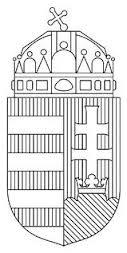 BARANYA MEGYEI RENDŐR-FŐKAPITÁNYSÁGBŰNÜGYI IGAZGATÓSÁGBŰNMEGELŐZÉSI OSZTÁLY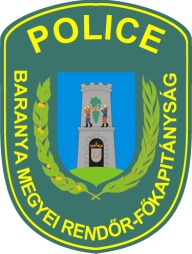 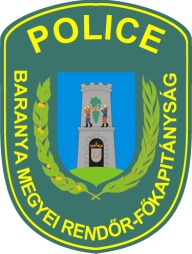 http://www.police.hu/hu/hirek-es-informaciok/bunmegelozes/aktualis/tabuk-nelkul-iden-ishttp://www.police.hu/hu/hirek-es-informaciok/bunmegelozes/aktualis/hazhoz-megyunk-program-sellyenhttp://www.police.hu/hu/hirek-es-informaciok/legfrissebb-hireink/centenarium/baranya-100http://www.police.hu/hu/hirek-es-informaciok/legfrissebb-hireink/centenarium/a-100-ev-az-100-ev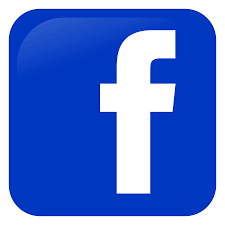 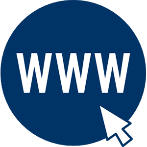 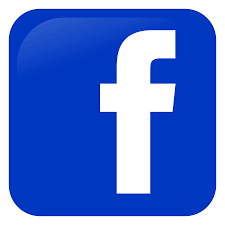 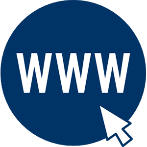 http://www.police.hu/hu/hirek-es-informaciok/legfrissebb-hireink/centenarium/100-eves-a-rendorsegMik azok a koronavírusok?A nevüket az elektronmikroszkóppal látható, koronára emlékeztető, felszíni kitüremkedéseik alapján kapott koronavírus törzsek alapvetően az állatoknál fordulnak elő. Az 1960-as évektől kórokozóként ismert koronavírusok mind állatról emberre, mind emberről emberre terjedhetnek.Háttéranyag Mit kell tudni a koronavírusról megelőzés kérdések.docxEljárásrend COVID-19_2020.03.02_m.docxFertőtlenítő kézmosás.pdf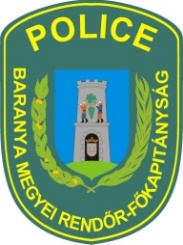 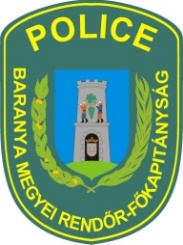 